LER 3661 Набор фигурок 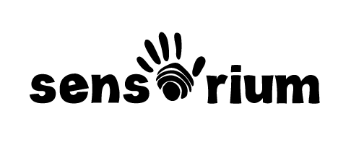 «Морские обитатели» 24шт. 3+Жители подводного мира с нетерпением ждут встречи с ваши малышом! Они помогут ребенку научиться считать, распределять по определенному признаку, устанавливать соответствия. Способствуют развитию образного мышления, дают огромный простор для фантазии и могут применяться в большом количестве разнообразных обучающих игр.В наборе:- 4 кита,- 4 акулы- 4 морских льва- 4 осьминога- 4 ската- 4 черепахи.ИНСТРУКЦИЯСАМОСТОЯТЕЛЬНОЕ ИССЛЕДОВАНИЕТрогайте, щупайте, позвольте детям играть самостоятельноКАК ПЛАВАЮТ ЖИВОТНЫЕ?Смейтесь вместе с ребенком! Выберите животное и попросите показать, как оно ходит/плавает/ныряет. Попросите  ходить быстрее или медленнее. РАСПРЕДЕЛЕНИЕРаспределите фигурки по разным признакам, например, сложите вместе фигурки одной формы, цвета, размера и т.д. КАКАЯ ФИГУРКА ПРОПАЛА?Положите несколько фигурок перед ребенком. Он должен запомнить их. Затем попросите малыша закрыть глаза, и уберите одну из фигурок. Сможет ли ребенок сказать, какая из фигурок пропала? Чтобы усложнить задание, можно взять больше фигурок вначале, или убирать сразу несколько.  Поменяйтесь с ребенком ролями: теперь пусть он спрячет фигурку.НАЙДИ СПРЯТАННЫЕ ФИГУРКИСпрячьте несколько фигурок. Попросите ребенка найти их. Скажите ребенку, сколько именно фигурок вы спрятали и дайте пару подсказок, например: «Я спрятала осьминога возле книжной полки» (ребенок учится выполнять несколько действий сразу: ищет и слушает подсказки). УЧИМСЯ СЧИТАТЬВыложите в ряд 3 фигурки. Возьмите руку ребенка в свою руку, и пальчиком ребенка дотрагивайтесь до фигурок и считайте (один-два-три). Это упражнение помогает научиться последовательному счету. Постепенно увеличивайте количество фигурок. СРАВНИ ФИГУРКИ МЕЖДУ СОБОЙВ этой игре ребенку нужно сравнить между собой две группы разных фигурок. Например, выложите в один ряд 4 акулы, а в другой – 3 кита. Ребенок должен ответить, в каком ряду больше фигурок. Малыш может посчитать фигурки, а может посмотреть, какой ряд длиннее. РЕШИ ЗАДАЧКУМожно придумать задачки, используя в них фигурки. Например: «Среди кораллов плавали 4 акулы. Одна акула уплыла. Сколько акул осталось??»ПРИМЕРНО ОЦЕНИ ВЕЛИЧИНУ СВОЕЙ РУКИСпросите ребенка, сколько фигурок он может удержать в одной руке. Запомните ответ. Теперь попросите его взять фигурки в руку. Совпадают ли цифры или нет (употребляйте слова больше-меньше). Повторите игру, используя две руки.